Совет депутатовмуниципального образования"Светогорское городское поселение"Выборгского района Ленинградской области№ избирательного округаФотоФамилия, имя, отчество депутата24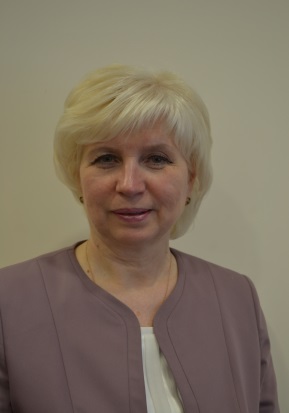 Иванова Ирина ВладимировнаГлава муниципального образования «Светогорское городское поселение»Председатель совета депутатов МО «Светогорское городское поселение»Депутат совета депутатов МО «Выборгский район»25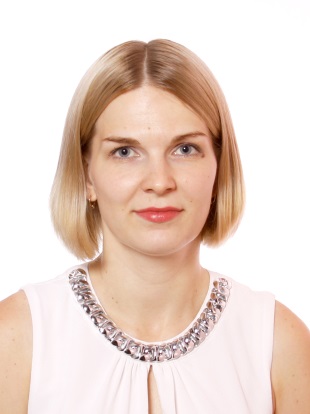 Киселева Ксения ОлеговнаЗаместитель председателя совета депутатов МО «Светогорское городское поселение»Секретарь совета депутатов МО «Светогорское городское поселение»23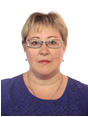 Лазарева Надежда АлексеевнаДепутат совета депутатов МО «Выборгский район»Секретарь совета депутатов МО «Светогорское городское поселение»23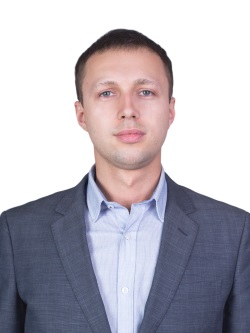 Смирнов Евгений ДмитриевичДепутат совета депутатов МО «Выборгский район»23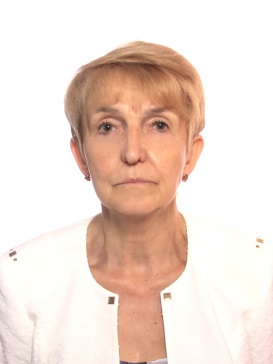 Генералова Раиса Александровна23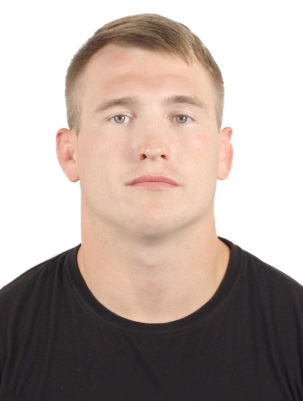 Андреев Вячеслав Александрович23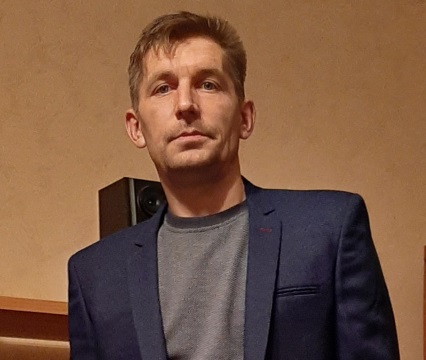 Нечаев Даниил Николаевич24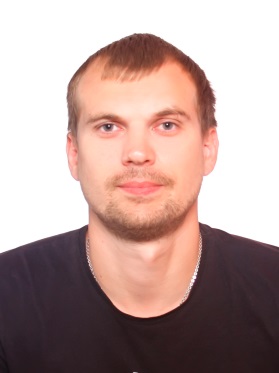 Савиных Алексей Олегович24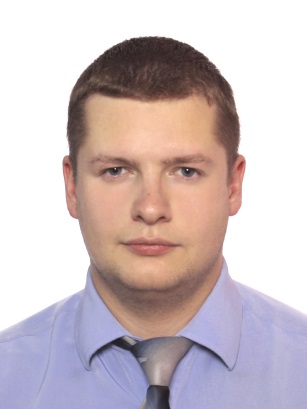 Игнатьев Евгений Владимирович24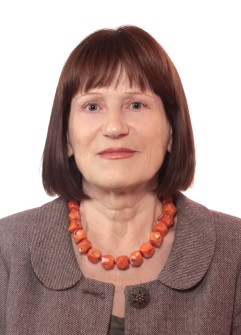 Чеперегина Зинаида Николаевна24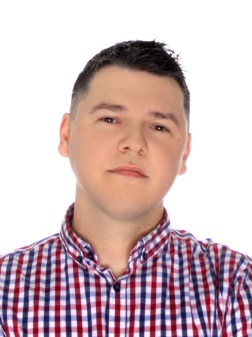 Станкевич Олег Владимирович25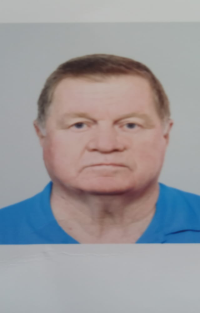 Дробот Всеволод Радмирович25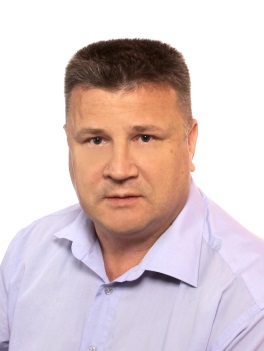 Бирюков Евгений Николаевич25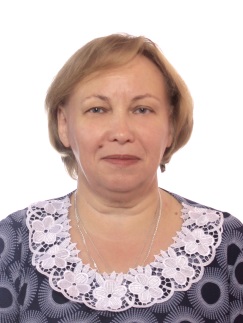 Крылова Елена Сергеевна25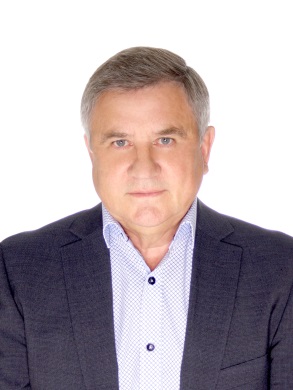 Филатчев Валерий Александрович